 BUSINESS PROFITS TAX ANNUAL RETURN FORM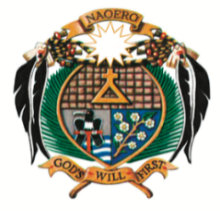 Nauru Revenue Office1 July 2020 - 30 June 2021COMPLETE ALL SECTIONS (do not include cents)                               Other business related expensesDepreciation Schedule (attach separate schedule if necessary)* Straight Line (S) Diminishing Value (DV) Other (O)* The tax free threshold applies only to resident partnerships and resident trusts that have Nauruan resident individual partners and beneficiaries. The tax free threshold is $250,000 for each partner of the partnership or beneficiary of the trust.  The threshold can only be applied to taxable income and cannot be used to create or increase a loss.CALCULATION OF TAX PAYABLE * Include the quarterly business profits tax instalments only. It does do not include amounts paid for employment and services tax.Circle label R, above, if you are entitled to a refund of overpaid taxDECLARATION: I declare that the particulars on this form are true and correct.Full Name 	                                          	Signature						Date:	IT IS A SERIOUS OFFENCE TO GIVE FALSE INFORMATION TO THE SECRETARY FOR FINANCEPlease deliver completed return form to the Revenue Office, Civic Centre, AIWO district, or by email to nauru.tax@gmail.comCash payments can be made at the Revenue Office, or by TT to:Account Name:		TREASURY OPERATING ACCOUNTBSB Number:		633-000Account Number:	1547-63767Bank Name:		Bendigo & Adelaide Bank LimitedBank Address:		The Bendigo Centre, Bendigo, Victoria – 3559, Australia.Swift Code:		BENDAU3BXXXReference description:	TIN/BPT2021Office Use OnlyVerified and Entered:						 	Date:         /	 /   TINTaxpayer NameName of BusinessIs the partnership / trust registered in Nauru?      Yes               NoIf YES, please tick box if in receipt of foreign income during the year GROSS REVENUE                                                        Line                     GROSS REVENUE                                                        Line                     $$$$$$$$$$$Gross sales from trading01.00Gross fees from professional / technical / trade services02.00Gross Rent from lease of property/other assets03.00Gross interest income 04.00Royalties received05.00Other gross business income06.00Gain on disposal of business assets07.00Reimbursements of amounts recovered which are allowed as a tax deduction (e.g., bad debts)08.00Total Gross Revenue (Add lines 01 to 08)A.00TRADING ACCOUNT                                                           LineTRADING ACCOUNT                                                           Line$$$$$$$$$$$Opening Stock (at cost)   -   1 July 20209.00Add:         Purchases10.00Deduct:    Closing Stock (at cost)   -  30 June 202111.00Cost of Goods Sold   (line 09 + line 10 – line 11)B.00Gross Profit   (subtract line B from line A) C.00EXPENSES                                                                               LineEXPENSES                                                                               Line$$$$$$$$$$$Salary & wages 12.00Contractor fees13.00Commission paid14.00Rent and/ or lease costs15.00Motor vehicle expenses16.00Repairs & maintenance17.00Interest paid18.00Royalties paid19.00Other business related expenses (include details below)20.00Depreciation of business assets, including any loss on disposal (complete depreciation schedule on next page)21.00Total Expenses (add lines 12 to 21)D.00Item$Item$TOTAL (transfer to line 20)AssetDescriptionWDV1 July 2020$Purchasedduring 2020/2021Purchasedduring 2020/2021Disposed ofduring 2020/2021Disposed ofduring 2020/2021Dep’nRate%Dep’n MethodAmount of Dep’n$WDV30 June 2021$AssetDescriptionWDV1 July 2020$Cost$DateSale price$DateDep’nRate%S, DV or O*Amount of Dep’n$WDV30 June 2021$TOTAL (transfer to line 21)TOTAL (transfer to line 21)TOTAL (transfer to line 21)TOTAL (transfer to line 21)Net Profit (Loss)     (subtract line D from line C)E.00Add net foreign income from Schedule 1 (if applicable)F.00Deduct any loss carried forward from prior yearsG.00Taxable Income (Loss)H.00Deduct tax free threshold if applicable*Z.00Adjusted Taxable IncomeI.00STEP 1Multiply amount  at line I by 20% J.00STEP 2Foreign tax paid from Schedule 1K.00STEP 3Total tax instalments paid during year*L.00STEP 4Tax payable / overpaid (Subtract lines K and L  from line J)MR.00